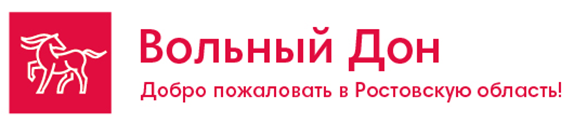 «Затерянный мир» Тихого Дона.8-ми часовой автобусный познавательный тур в этнографический комплексв х. Пухляковский. Экскурсия в этнографический комплекс "Затерянный Мир» - это путешествие в мир археологии, где реконструирован образ жизни людей минувших эпох и реализуются познавательные программы.История Донской степи уникальна и неповторима. Здесь в разное время жили разные народы и племена, ассимилируясь с предыдущими. Поэтому созданный проект реконструкций археологических сооружений и жилищ глубокой древности Пухляковский «Затерянный Мир» - жизненно необходим для общества, подрастающего поколения и в качестве объекта мирового этнографического туризма.Этно-археологический комплекс «Затерянный Мир» реализует наиболее перспективные направления научных исследований, а также познавательного туризма и активного отдыхаРеконструированы археологические объекты: каменный век Донского края представлен жилыми хижинами, мастерской по изготовлению каменных орудий, мастерской по изготовлению лодок из цельного дерева. В Пухляковском «затерянном мире» представлены объекты бронзового века: древнее святилище, жилой дом и общественное здание, сооружения для ведения хозяйства древнего человека, деревянная телега, основа колесницы. Имеются сооружения средних веков, казачества, а также курганное захоронение, куда можно зайти и всё посмотреть.  Увлекательное путешествие в прошлое, где на "Тропе истории" Вы побываете в поселках каменного и бронзового веков, посетите хижины, святилища и мастерские первобытных людей, а в древнем кургане приобщитесь к таинствам обрядов и верований наших далеких предков;Интерактивные программы помогут Вам овладеть навыками и умениями древних охотников, рыбаков, кочевников.Стоимость программыПри другом количестве человек производится перерасчет стоимости.Программа тура:Менеджер: Аржанова Дарья   2441-563  2441-363  269-88-89 E-mail: radugaavto@aaanet.ruв стоимость программы включено:в стоимость программы не включено:Проезд автобусом туристического класса Транспортная страховкаРазрешение ГИБДДУслуги экскурсовода фирмыУслуги экскурсовода этнографического комплексаОбед в дружинном домеСтрельба из лука, изготовление каменных орудий.Личные расходыИнтерактивные программы по желанию, на выбор.15+1 преподаватель15+1 преподаватель    30 +2 преподавателявариант 1 без интерактивной программы 2280 руб. 2050 руб.вариант 2 с интерактивной программой3080  руб. 2750 руб.09-00Отправление в этнокомплекс «Затерянный мир». хутор Пухляковский. ( 120 км.)11-00Прибытие в х. Пухляковский11-00-13-00 Обзорная экскурсия «Тропа истории»: казачий курень (музей археологии и этнографии) - стоянка каменного века (посещение трех хижин, святилища и мастерской) – поселок эпохи бронзы (дом, подворье, кузня, телега, святилище) – осмотр захоронений внутри степного кургана (8 погребений от бронзы до средневековья) – восхождение на курган, осмотр каменного изваяния – посещение дружинного дома (архитектура, интерьер, оружие, снаряжение.),стрельба из лука, изготовление каменных орудий ( в стоимость включено).Интерактивная программы на выбор по возрастам: «Казачьи станица». 7-12; 12-15 лет. Длительность программы 2,5-3 часа. (группы от 25 человек-стоимость 400 руб./чел.) В ходе программы посетитель приобщается к военному делу донского казачества и участвует в повседневной жизни казачьего подворья. Программа состоит из двух больших блоков – быт и военное дело казаков.  (описание программы ниже). Обязательно подкрепимся чаем с лепешками, изготовленными самостоятельно. «Восточная сказка» - 12-15: 15-18 лет. Длительность программы 2,5 -3 часа, группа от 25 человек, стоимость 400 руб./чел..В ходе программы запланирована экскурсия в юрту, вам расскажет о восточных ритуалах,  будут предложены восточные игры, вы поучаствуете в поисках клада и закончится программа чайной церемонией с халвой. (описание программы ниже).«Школа юного археолога». 7-14 лет, Длительность программы 2,5-3 часа группы от 10 человек., стоимость 400 руб.  Под руководством опытных ученых-археологов юные исследователи познакомятся с удивительной профессией археолога, поучаствуют в раскопках, научатся пользоваться инструментами и измерительными приборами.Военно-спортивная игра «Зарница». 7-12 лет; 12-15 лет; 15-18 лет. Длительность программы 2,5-3 часа, группы от 30 человек, стоимость 400 руб. Для каждого возраста свой набор испытаний, игр.Командная военно-тактическая игра знакомит детей с военным делом, с комплексом познавательных и прикладных мероприятий патриотической направленности.13-00-14-00 Обед в дружинном доме: лапша домашняя с курицей, котлета с гарниром, чай.14-00 Отправление в Ростов-на-Дону. При добавлении к программе выбранной Интерактивной программы, время пребывания в этнографическом комплексе «Затерянный мир» увеличивается на 3 часа и отправление в Ростов-на-Дону в 17-00Работа транспорта по варианту 1 = 7 часовРабота транспорта по варианту 2 =10 часов